«Лучший проект территориального общественного самоуправления Аларского района в 2023 году»Муниципальное образование «Куйта»Аларский районПРОЕКТ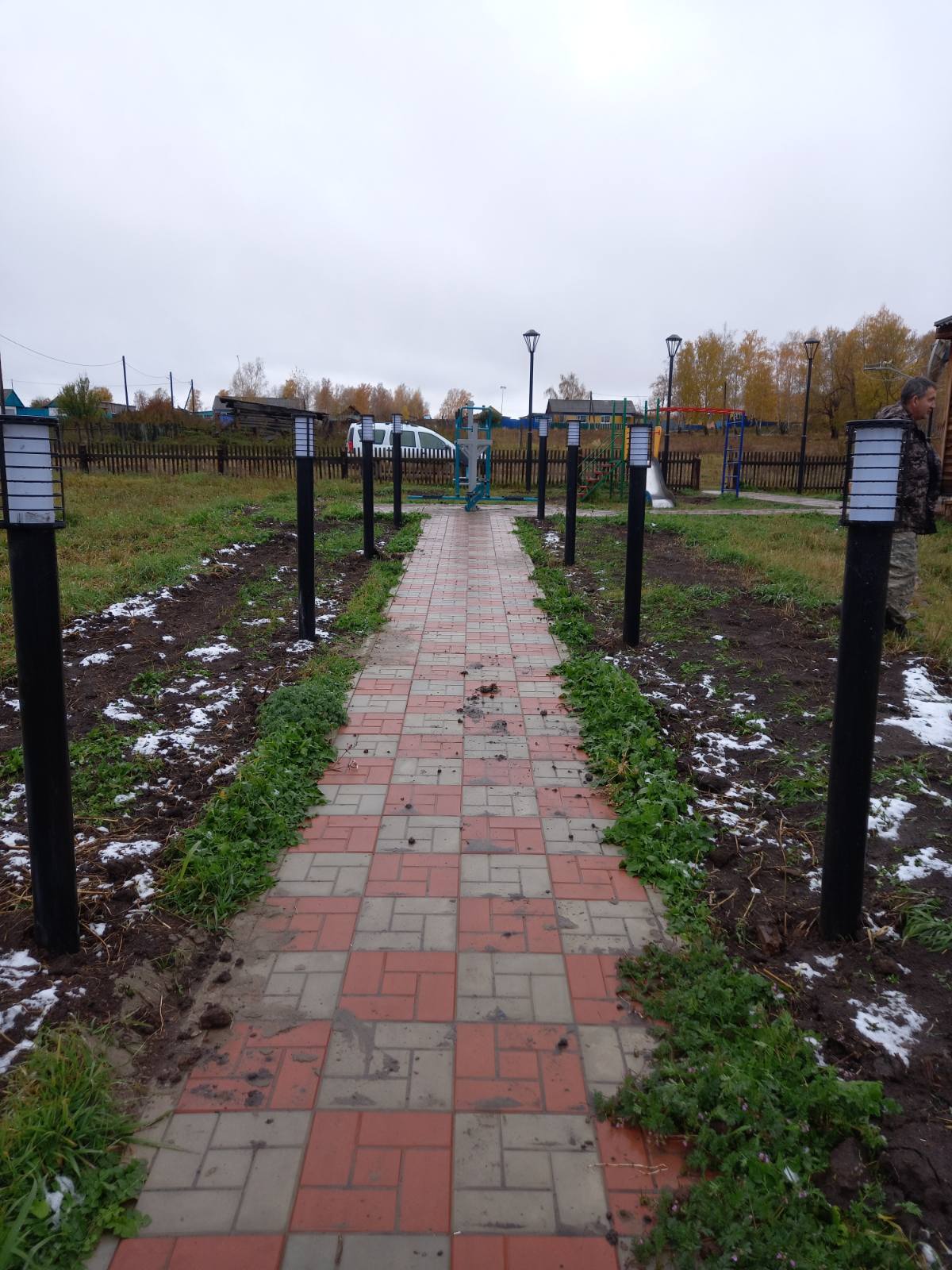 Территориальное общественное самоуправление«Потомки коммунаров»Иркутская областьАларский районс.Идеал2023 годРаздел I. Общая информацияНаименование и место нахождения территориального общественного самоуправления: Территориальное общественное самоуправление «Потомки коммунаров»,адрес: 669475, Иркутская область, Аларский район, с.Идеал,   ул. Коммунаров, дом 30.2. Наименование проекта: «Память воистину должна быть светлой»3. Дата начала реализации проекта: 1 августа 2023 года4. Дата окончания реализации проекта: 1 ноября 2023 года5. Территория реализации проекта: с. Идеал, сквер Памяти комм уны6. Охват населения.Из 250 жителей села Идеал, охват 150 человек:     - дети      -подростки     -молодежь     -трудоспособное население     - пожилые люди.7. Использование механизмов добровольчества (волонтерства):   В проекте принимают участие: - жители с. Идеал      - работники администрации МО «Куйта»    -работники культуры «ИКЦ» МО «Куйта»    - женский совет МО «Куйта»     - совет ветеранов МО «Куйта»    - школьники    -специалист по социальной работе    -специалист по работе с населением МО «Куйта»8. Использование благотворительности:            На всех этапах реализации проекта будут использованы             Материалы, средства как членов ТОС, так и наших            партнеров – предпринимателей, спонсоров.9. Использование механизмов социального партнерства:   1) Администрация МО «Куйта»    2) Совет ветеранов МО «Куйта»    3) Идеальская СОШ     4) Женский совет МО «Куйта»   5) ИП Григорьев   6) КФХ Намсараев   7)Специалист по социальной работе   8) МБУК «ИКЦ» МО «Куйта»       9) КФХ Егодуров      10) Общественный совет МО «Куйта»             10. Информационная поддержка проекта:официальный сайт МО «Куйта»      - районная газета «Аларь»      - объявления на информационном стенде МО «Куйта»      - муниципальная газета «Идеальский вестник»             -социальные сети «Одноклассники»             - мессенджер Viber группа «Объявления МО «Куйта»             - мессенджер Viber группа «Идеал».11. Общая стоимость проекта: 195 тыс. руб.12. Сумма, запрашиваемая из бюджета на реализацию проекта:100 тысяч рублейПроект «Память воистину должна быть светлой» долгосрочный, рассчитан до 2024 годаРаздел II. Сведения о проекте13. Описание проблемы, на решение которой направлен проект.Народ, умеющий чтить память своих великих предков,имеет право смотреть в будущее…Н.В. Склифасовский          Для каждого человека родина - это селение, в котором он родился и вырос. Именно в родном селе закладывается фундамент будущей успешной личности. Для этого должны быть созданы комфортные условия.            В 2021 году жители села Идеал праздновали 100-летие коммуны Идеал, именно 100 лет назад первые поселенцы начали освоение земель, создали коммуну и дали ей прекрасное название «Идеал». Именно с этой небольшой коммуны позднее был образован совхоз «Идеал», прославивший землю Аларскую. К такому значимому событию благодаря инициативной группе ТОС «Потомки коммунаров» под руководством старосты села Уваровой Г.А., при поддержке администрации МО «Куйта», жителей села рядом с памятником ветеранам ВОВ был открыт сквер памяти Коммуны.  С 2021 года ТОСом «Потомки коммунаров» разработан и реализовывается общественно – значимый проект: «Мы памяти предков верны!».           Весной 2021 года была огорожена территория сквера, установили скамейки, создали Галерею Славы знаменитым людям, разбили клумбы и высадили цветы.            В 2022 году разработан и реализован подпроект: «Летняя сцена на Сквере».  Строительство крытой сцены в центре сквера. После реализации данного проекта эта часть села превратилась в благоустроенную территорию и зону культурного отдыха. Здесь проводятся уличные мероприятия: такие как «День Победы», «День защиты детей», «День села» и т.д.        «Память воистину должна быть светлой!» - реализация подпроекта в 2023 году.
           Для большинства жителей деревень и сел проживание в сельской местности зачастую сопряжено с рядом неудобств и ограничений.
Если сравнить с городом, где каждый вечер зажигается ночное освещение, горят фонари вдоль дороги, многие административные здания и культурные объекты подсвечены точечным свечением светодиодов и прожекторов, то в сельской местности ситуацию с освещением гораздо хуже.         Например, проведение митинга в День памяти и скорби, который ежегодно проводится в вечернее время около памятника участникам ВОВ, не может быть проведен на должном уровне из-за отсутствия освещения, т.к.  в дальнейшем участники мероприятия переходят на территорию Сквера памяти Коммуны, где вокальный ансамбль «Берёзка» исполняет песни военных лет и желающие читают стихи. Жителям села после мероприятия в темное время суток приходится буквально «на ощупь» выходить со сквера.           Мы живем в 21-ом веке и осветить данную территорию сквера – мечта всех жителей села. Суть проекта - облагородить территорию.  Освещённый в тёмное летнее время суток сквер будет по-особенному передавать цветовую гамму   чудесных цветов в красивых клумбах, а в зимнее время будет освещать новогоднюю ель и снежные фигуры.  Благоустройство общественно-значимого для села места отдыха преобразует территорию села в полноценную комфортную среду обитания. Благодаря проекту будет возможность организовывать вечерний отдых населения. Сюда могут прийти семейные пары с детьми, люди пожилого возраста, молодежь. При освещении сквера   повысится эстетическая привлекательность с. Идеал, сформируются на территории новые и современные пространства.          Данный проект позволит объединить усилия всех заинтересованных лиц: представителей инициативной группы, индивидуальных предпринимателей, юридических лиц, депутатов, специалистов администрации на выполнение данного проекта при их непосредственном участии, что делает данный проект социально-значимым. Световая среда имеет огромное значение для комфортной жизни на территории.          В 2023 -2024 гг. будет реализован инициативный проект по благоустройству аллеи Памяти труженикам «Дорога длиною в век…». Эта аллея дополнит ансамбль Памяти (Памятник ветеранам ВОВ, сквер Памяти Коммуны). Предложенный жителями села проект «Память воистину должна быть светлой» очень значимый для села Идеал, т.к. после его реализации будет освещен весь «ансамбль Памяти». Этот источник света на памятном месте - дополнение к преображению центра села светлой памятью о людях, проживавших на территории поселения и вложивших вклад в процветание нашей малой Родины.          В ходе работы над проектом использованы следующие методы: сбор, анализ и обработка информации; сотрудничество с муниципальным образованием «Куйта».         Инициаторы проекта разработали программу и провели социологический опрос. В опросе приняли участие 120 респондентов от 15 до 70 лет.Социологический опрос показал: Как вы считаете, чем можно дополнить сквер Памяти коммуны?скамейки - 0%урны для мусора – 0%бетонированную дорожку – 86%          освещение -  92%.Инициаторы проекта14. Цели проекта:-благоустроить сквер Памяти коммуны посредством установки уличного освещения, для комфортного и безопасного отдыха жителей села в тёмное время года;15. Задачи проекта:- повысить качество жизни населения села Идеал и сформировать эстетический облик территории сквера Памяти коммуны;- сформировать навыки работы в команде, позволяющие совместно готовить новые проекты, стимулировать активное участие подростков, жителей разных возрастов в совместной деятельности по реализации проекта;- смонтировать уличное освещение;16. Календарный план работ по проекту:17. Описание процесса реализации проекта.             1 этап-Замысел проекта. Наблюдение и изучение             общественного      мнения об освещении сквера Памяти коммуны;              Социальный опрос населения;             2 этап - Планирование и формирование проектной группы             «Потомки коммунаров»;              3 этап - Работа проектной группы над поставленной задачей и             отчёты готовности о реализации проекта;              4 этап - Реализация проекта;Социальные партнёры TOC «Потомки коммунаров», участвующие в реализации проекта:            1) Администрация МО «Куйта»            2)  Работники «ИКЦ» МО «Куйта»           3) Женсовет МО «Куйта»            4) Идеальская СОШ   5) Егодуров             6) Намсараев            7) ИП Григорьев           8) Специалист по социальной работе          9) Совет ветеранов МО «Куйта»18. Финансирование проекта:1) Смета проекта2) Источники финансирования проекта19. Ожидаемые результаты.Подготовлена территория для установки уличного освещения, организована работа по приобретению и монтажу необходимого оборудования;Установлено 20 уличных светильников на опорах;3. Функционирование сквера Памяти коммуны в течение лета и до глубокой осени; сквер открыт для всего населения;4. Появятся новые формы проведения мероприятий   и организация досуга населения; Безопасный отдых жителей;5.На территории сквера появится освещение. Оно осветит, украсит и облагородит центр улицы;Дальнейшее развитие проекта «Память воистину должна быть светлой»станет:В продолжение проекта «Мы памяти предков верны!», реализация подпроекта:  - «Дорогу к памяти достойных мы проложим и молодым о них мы не дадим забыть» - 2024 год;Раздел III. Информация о территориальном общественномсамоуправлении и участниках проекта20. Сведения о территориальном общественном самоуправлении:21. Сведения о руководителе территориального общественного самоуправления:       22. Сведения о привлекаемых специалистах (консультанты, эксперты, исполнители) и участниках проекта.-администрация МО «Куйта»;- Совет ветеранов МО «Куйта»- Женсовет МО «Куйта»- КФХ Намсараев- КФХ Егодуров- Идеальская СОШ- Идеальский ФАП- Специалист по социальной работе- члены ТОС и жители с.Идеал Общественный совет МО «Куйта»Список добровольцев, участвующих в проекте «Память воистину должна быть светлой»ТОС «Потомки коммунаров»Афанасьева Т.А.Андреева Н.А.    3.  Безгубов М.В.    4.  Безгубова Т.А.    5.  Безгубов В.В.    6.  Бурцева И.В.    7.  Бурцев Г.В.    8.  Виноградова Л.В.    9.  Воронова С.Н.    10.  Воронова С.А.    11.  Гурьянов Н.А.    12. Гурьянова А.М.    13. Змановский Г.В.    14. Змановская Т.А.    15. Иванов Г.С.    14. Ивашкина С.Е.    15. Козлова Л.В.    16. Козлова Л.А.    17. Лыкова М.Г.    18. Лыков А.И.    19. Мамонова В.И.    20. Проскурякова И.В.    21. Проскуряков С.М.    22. Полякова Т.В.    23. Уварова Г.А.Актив ТОС «ТОС «Потомки коммунаров»1. Воронова С.А.2. Козлова Л.А.3. Лыков А.И.4. Лобанов Ю.А.5. Проскурякова И.В.6. Уварова Г.А.23. Сведения о предыдущей проектной деятельности территориального общественного самоуправления.          Территориальное общественное самоуправление «Потомки коммунаров» создано в 2017 году. Есть опыт работы в реализации проектов, ТОС очень тесно сотрудничает с учреждением культуры – МБУК «ИКЦ» МО «Куйта». Есть опыт совместного проведения праздничных мероприятий, участие в конкурсах. 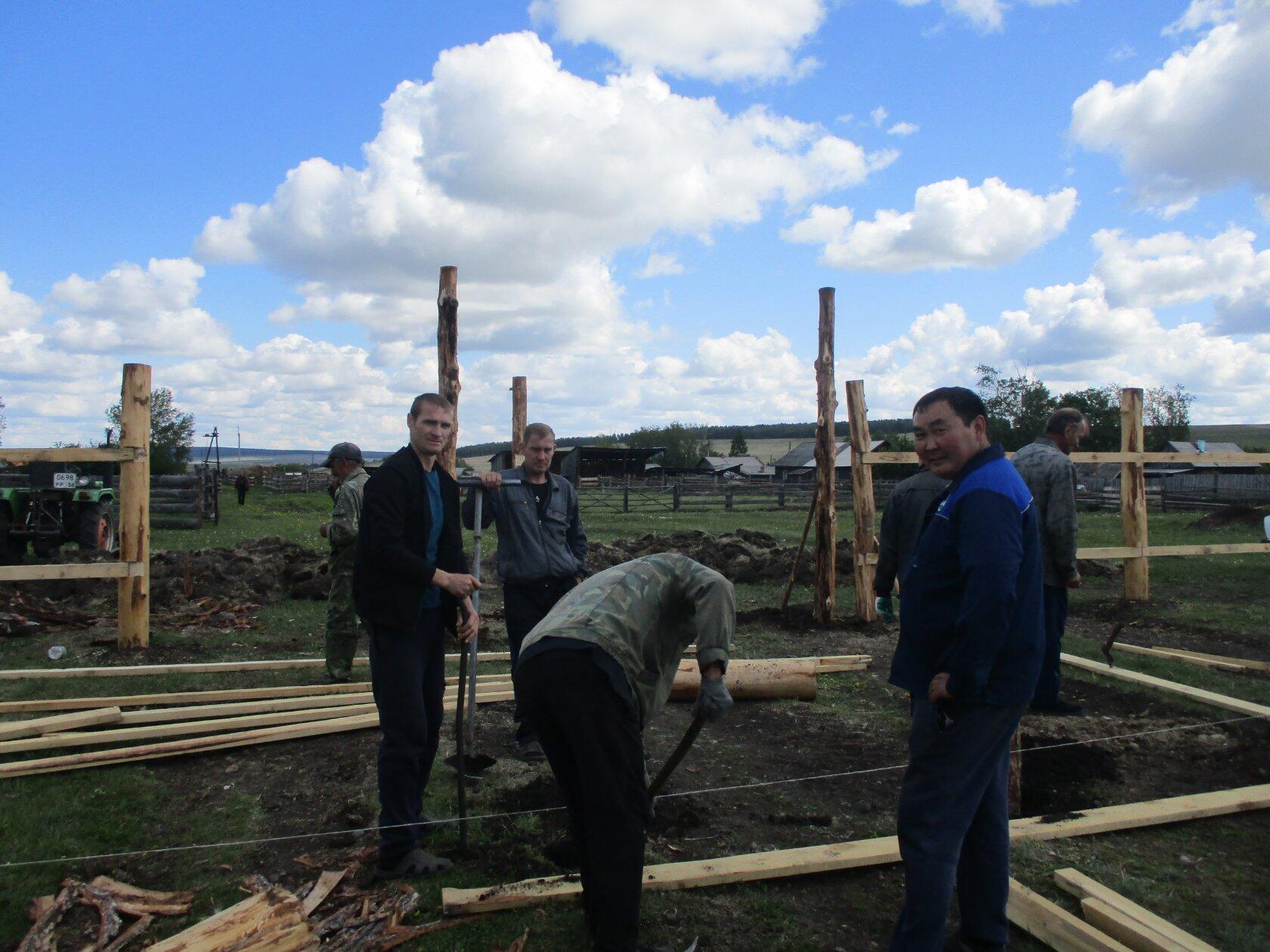 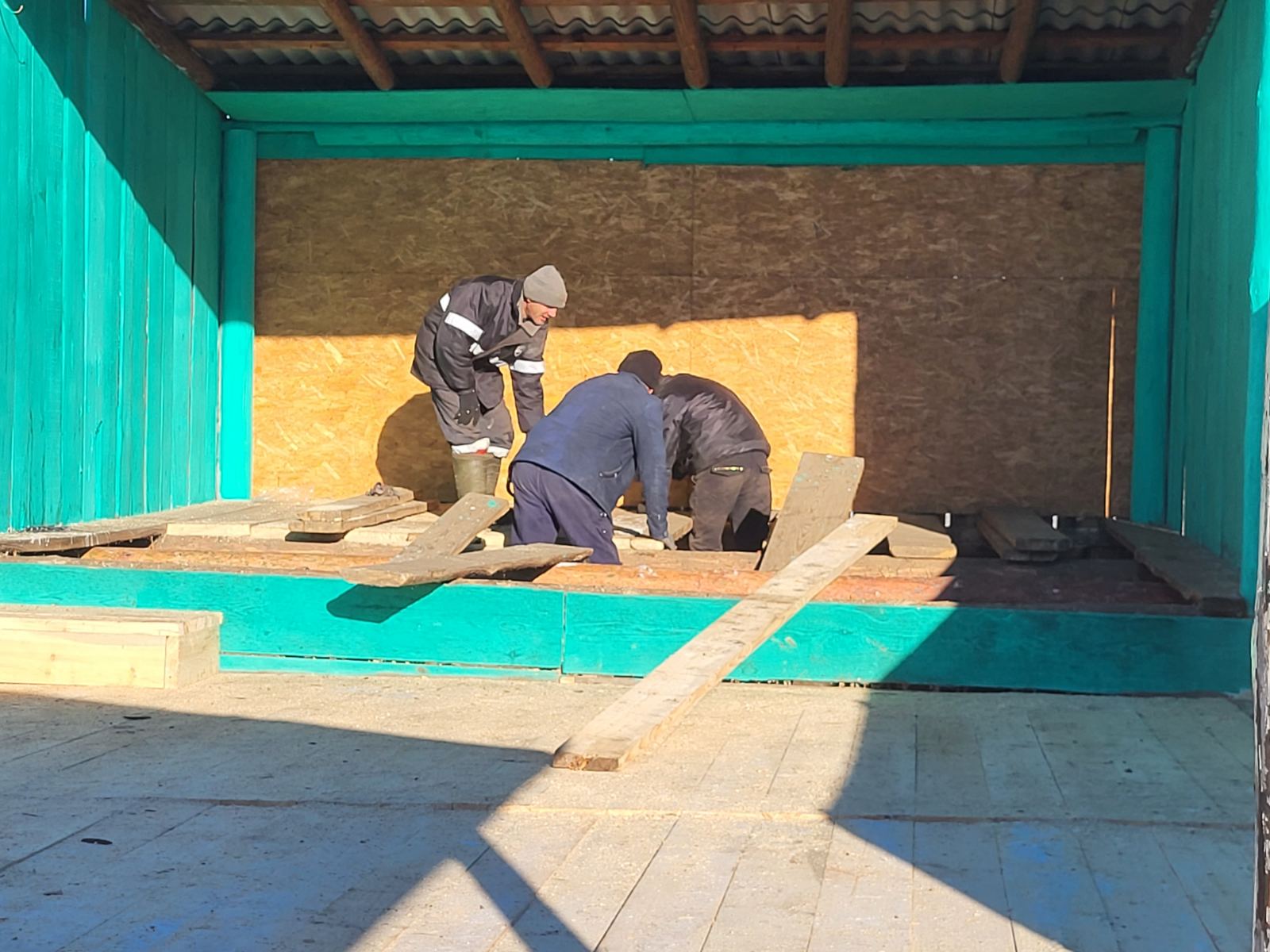 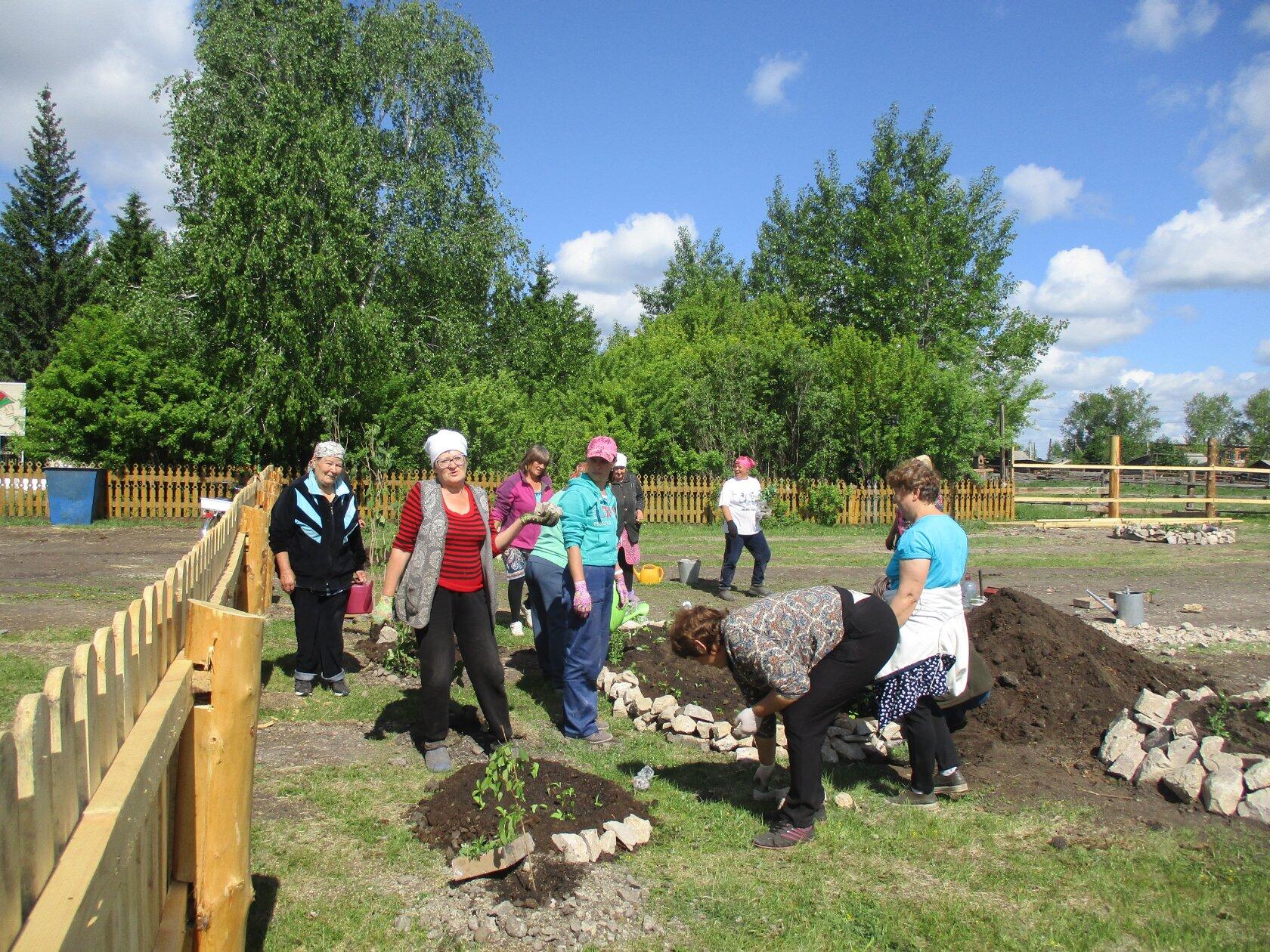 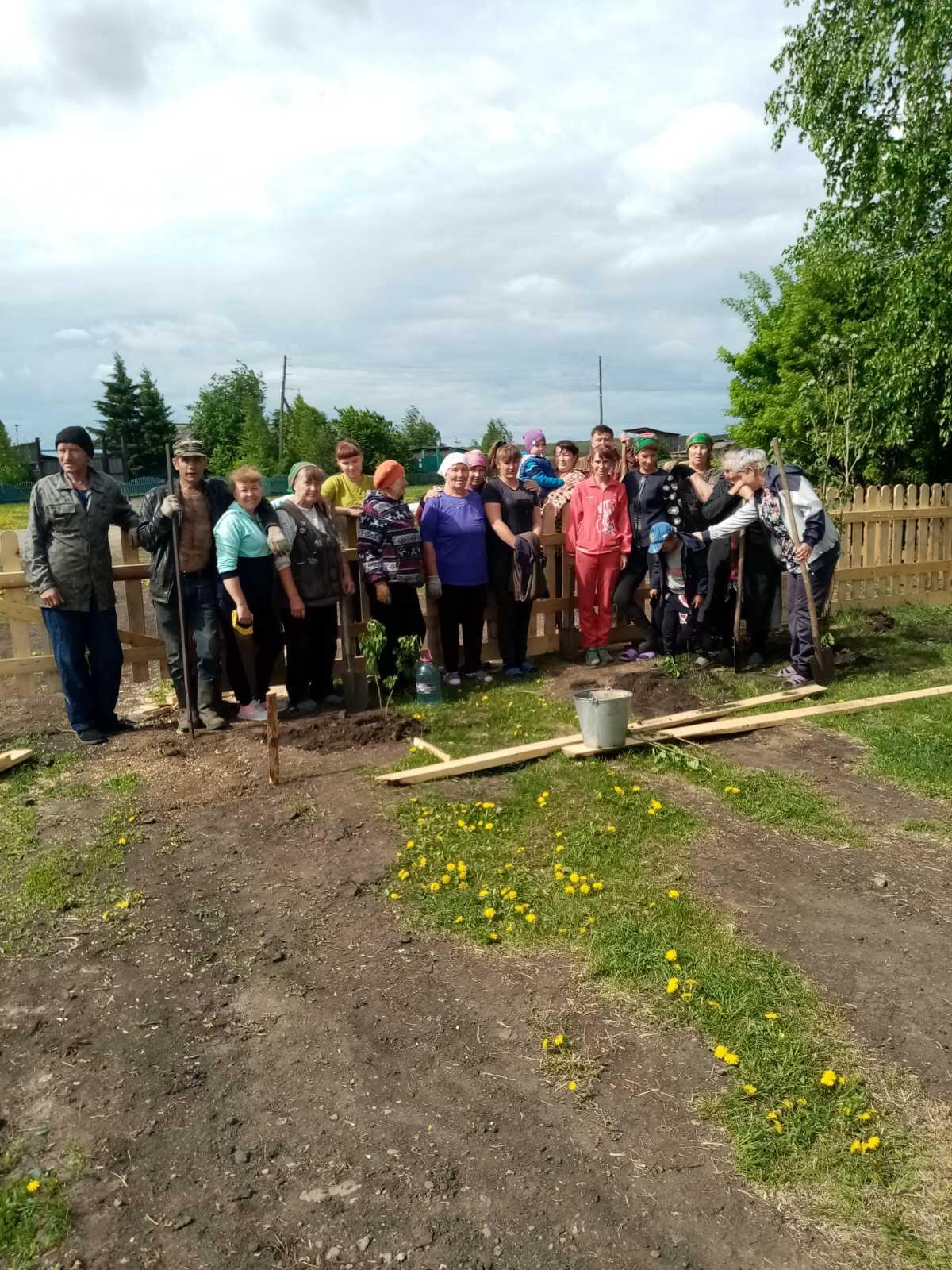 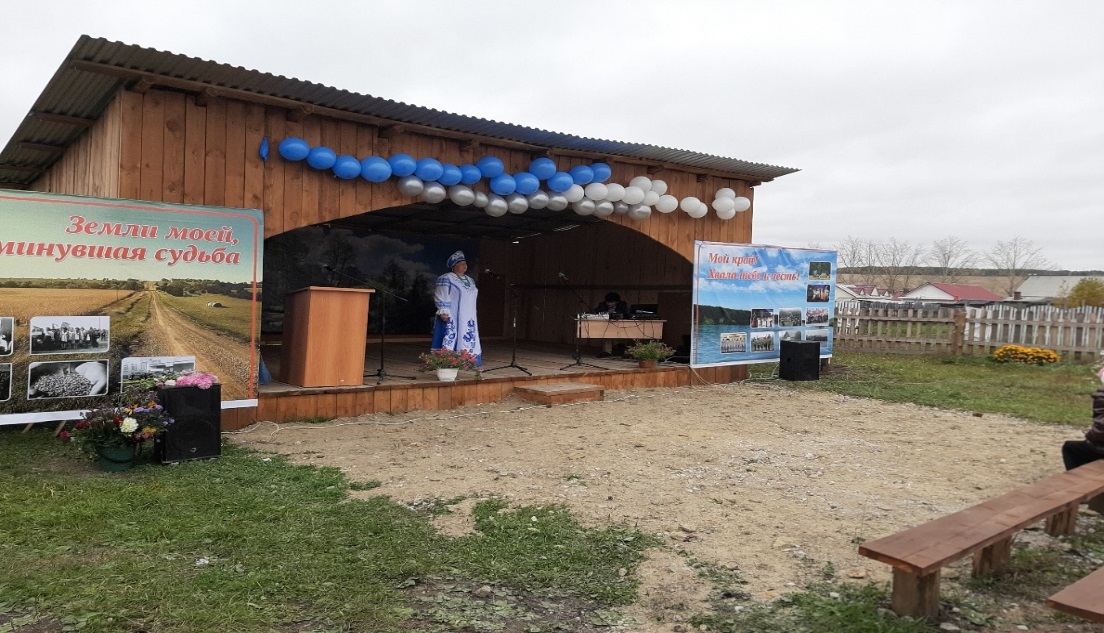 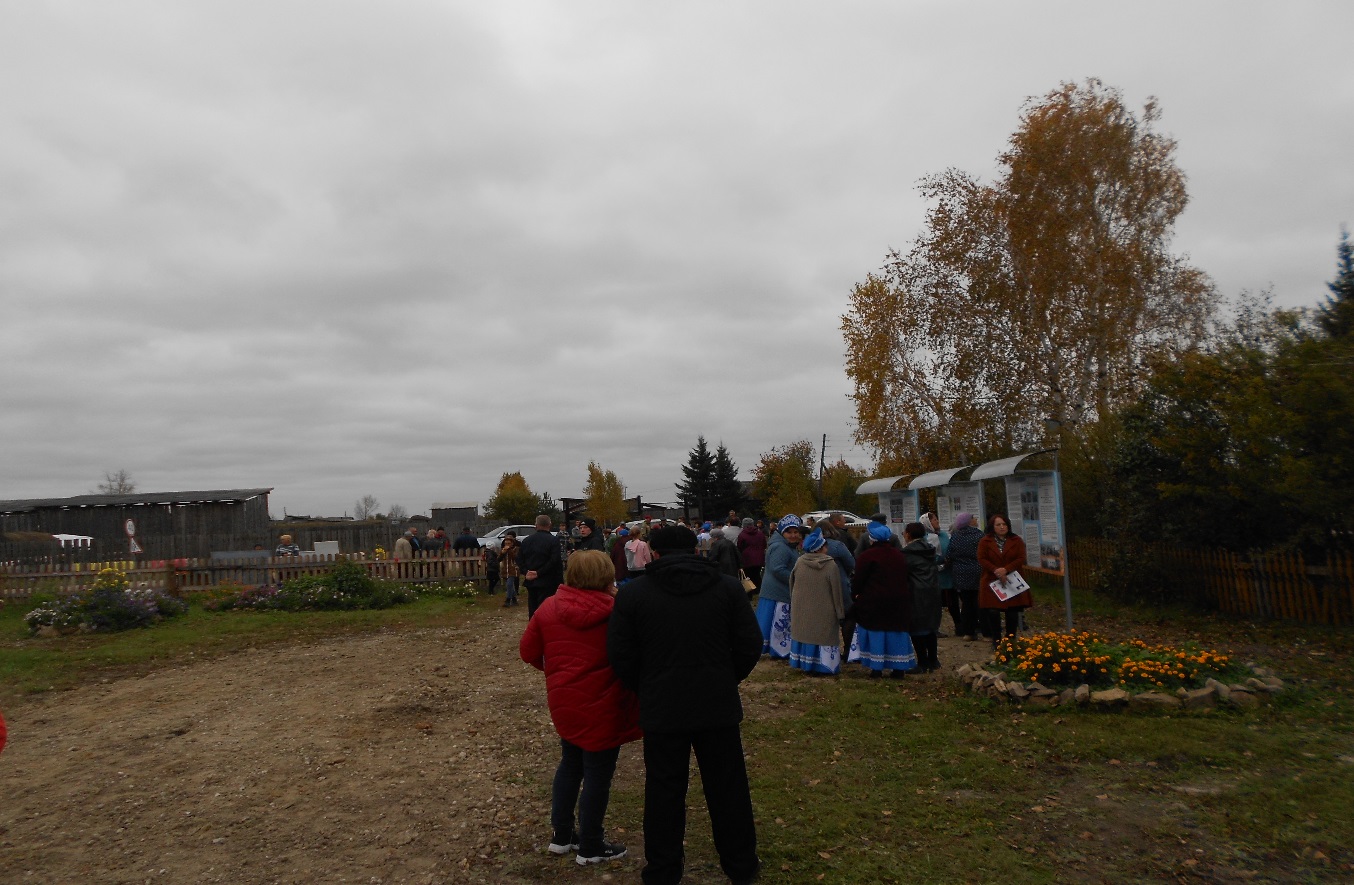 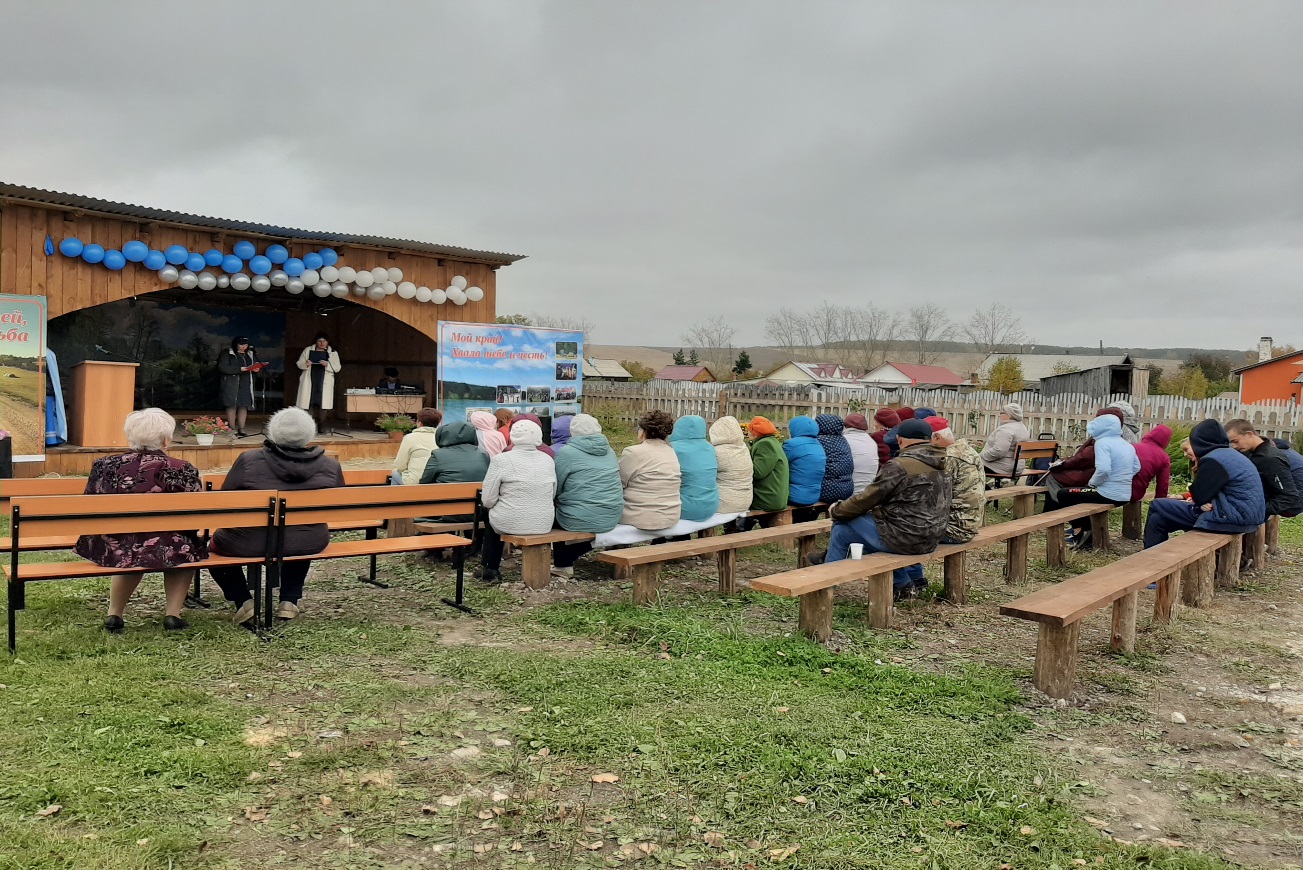 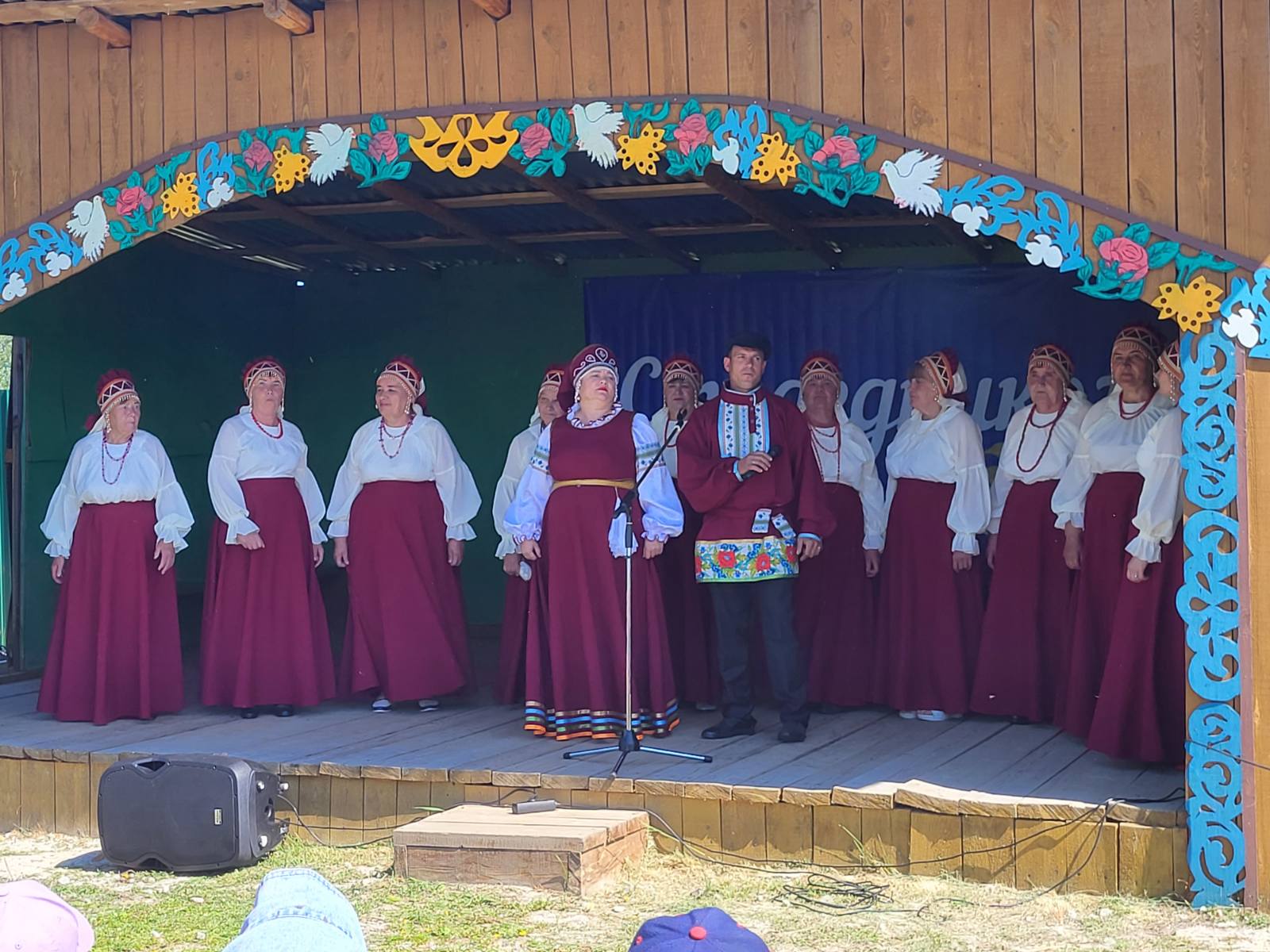 Раздел IV. Иная дополнительная информация о территориальномобщественном самоуправлении (по усмотрению участниковтерриториального общественного самоуправления)Приложение к проекту:1. Копия соглашения о социальном партнерстве с администрациеймуниципального образования «Куйта»2. Копия соглашения о социальном партнерстве с Советом ветеранов МО «Куйта»3. Копия соглашения о социальном партнерстве с Женсоветом МО «Куйта»4. Копия соглашения о социальном партнерстве с ИП Григорьев5. Копия соглашения о социальном партнерстве с КФХ Егодуров6. Копия соглашения о социальном партнерстве с КФХ Намсараев7. Копия соглашения о социальном партнерстве с МБУК «ИКЦ» МО «Куйта»8. Копия соглашения о социальном партнерстве с МБОУ Идеальская СОШ9. Письмо поддержки от администрации МО «Куйта»10. Письмо поддержки от работников МБУК «ИКЦ» МО «Куйта»11. Письмо поддержки от ИП «Григорьев Д.А.»12. Письмо поддержки от работников МБОУ Идеальская СОШ13. Письмо поддержки от Совета ветеранов МО «Куйта»14. Письмо поддержки от главы КФХ «Намсараев»15. Письмо поддержки от главы КФХ «Егодуров»16. Письмо поддержки от специалиста по социальной работе МО «Куйта» Волос А.В.17. Письмо поддержки от фельдшера Идеальского ФАП Афанасьева Т.А.18. Письмо поддержки от жителей с. Идеал«____» _________ 20___ года                                                                         _______________________                                                                                                                                         (подпись)№Инициатор проекта ( ф.и.о. гражданина/ наименование юридического лица, индивидуального предпринимателя)Краткое описание вклада и роль в реализации проекта1Администрация МО «Куйта»Общее руководство проектом2ТОС «Потомки коммунаров»Подготовка ямок, бетонирование опор под фонари3Женский совет МО «Куйта»Эстетическое оформление территории сквера4Общественный совет МО «Куйта»Приобретение краски, покраска металлических столбов5Идеальская СОШПодготовка эскизов для установления опор  для освещения 6Специалист по социальной работеПроведение опроса жителей7КФХ НамсараевПредоставление техники, доставка столбов8КФХ Егодуров Предоставление техники для вывоза мусора и подвоза материала. Приобретение труба металлическая, цемент, провод СИП.9Фельдшер Идеальского ФАПаПроведение опроса жителей10ИП ГригорьевПриобретение фонарей освещения, анкерных зажимов, кронштейнов11Работники «ИКЦ» МО «Куйта»Подготовка торжественного открытия№МероприятиеОписание работИсполнительСрок выполнения123451ПредварительноеанкетированиенаселенияПроведениеопроса средижителейс.ИдеалАктив ТОС«Потомки коммунаров»Сылко О.А.Соколова Г.А.Женсовет МО«Куйта»ФельдшерСпециалист по социальной работеавгуст  2023 год2Подготовительный этапПодготовка обочин для установления столбов: выкорчевывание сорняков, выкос травы, уборка мусораАктив ТОССоколов С.А.Ситников М.А.Сергеев А.А.Поляков Г.В.Рябошапко А.В.август 2023 год3Основной этапПриобретение труба металлическая, цемент, провод СИП.КФХ Егодуровсентябрь 2023 год3Основной этапПриобретение фонарей освещения, анкерных зажимов, кронштейновИП Григорьевсентябрь 2023 год3Основной этапПредоставление техники, доставка столбовКФХ Намсараевсентябрь 2023 годМонтаж опор, проведение проводов, установка фонарейАктив ТОС «Потомки коммунаров»сентябрь2023 годОсуществление контроля за выполнением организацией работ по монтажу уличного освещенияАдминистрация МО «Куйта»Август-октябрь 2023 годРазмещение информации о реализации проекта в районной газете«Аларь», на официальном сайте администрации сельского поселения«Куйта».Работники МБУК «ИКЦ» МО «Куйта», общественный советноябрь 2023 год№Наименование расходовЕдиница измеренияКоличествоСумма, руб.123451Фонари освещения в форме шарашт.2428 050,002Труба металлическая 50 мм по 6 м.шт.1036 000,003Цементшт.157 500,004Провод СИП 2*16метр 25019 750,005Комплект промежуточной подвескишт.2011 200,006Анкерный зажимшт.1053 575,007Зажим ответвительныйшт.1305 900,008Кронштейн концевой опорышт.107 775,009Провод 2*1,5метр253 250,0010Краска по металлукг.1512 000,0011Погрузка и вывоз мусорал         402 000,0012Погрузка и вывоз мусорачел/час410 000,0013Приобретение  столбовм5032 000,0014Погрузка и доставка столбовл603 000,0015Погрузка и доставка столбовчел/час413 000,00Итого:Итого:Итого:Итого: 195 000,00№Источники финансирования проектаСумма, руб.1.Средства районного бюджета100 000,002.Средства бюджета муниципального образования «Куйта»38 000,003.Собственные средства ТОС15 000,004.Средства, вкладываемые в проект   благотворителями42 000,00Стоимость проекта, всего195 00,001.Наименование территориального общественного самоуправленияТОС «Потомки коммунаров»2.Дата учреждения (регистрации устава) территориального общественного самоуправления26.09.2017 г.3.Адрес  669475 Иркутская область Аларский район  с. Идеал ул. Молодёжная4.Телефон, электронная почта8-904-155-29-01, oborodyuk@yandex.ru1.Фамилия, имя, отчествоСылко Оксана Александровна2.Год рождения1972 год3.ГражданствоРФ4.Образование (год окончания, квалификация)Среднее специальное 1991 год фельдшер5.АдресИркутская область, Аларский район, с.Идеал, ул. Коммунаров -306.Контактный телефон, электронная почта8 904-155-29-01oborodyuk@yandex.ru7.Иные важные моменты биографииДиректор МБУК «ИКЦ» МО «Куйта»,депутат Думы МО «Куйта» с 2010 года. Член общественного совета МО «Куйта» с 2018 года. Опыт организационной и руководящей работы более 15 лет и по настоящее время;